INDICAÇÃO Nº 1665/2021Ementa: Notificar o proprietário para cortar o mato e limpar o terreno localizado entre a Rua Barcelos e Rua Lisboa, no bairro Parque Portugal.Senhor Presidente,Senhores Vereadores e Vereadoras, O Mandato DiverCidade, representado pelo Vereador Marcelo Sussumu Yanachi Yoshida – PT solicita que seja encaminhado à Exma. Sra. Prefeita Municipal Lucimara Godoy Vilas Boas, a seguinte indicação.Notificar o proprietário para cortar o mato e limpar o terreno localizado entre a Rua Barcelos e Rua Lisboa, no Bairro Parque Portugal.Justificativa	Em visita ao local e conforme foto abaixo, o terreno encontra-se com mato alto. Munícipes relataram o aparecimento de animais peçonhentos na região.Valinhos, 23 de Agosto de 2021.__________________________________Marcelo Sussumu Yanachi YoshidaVereador PT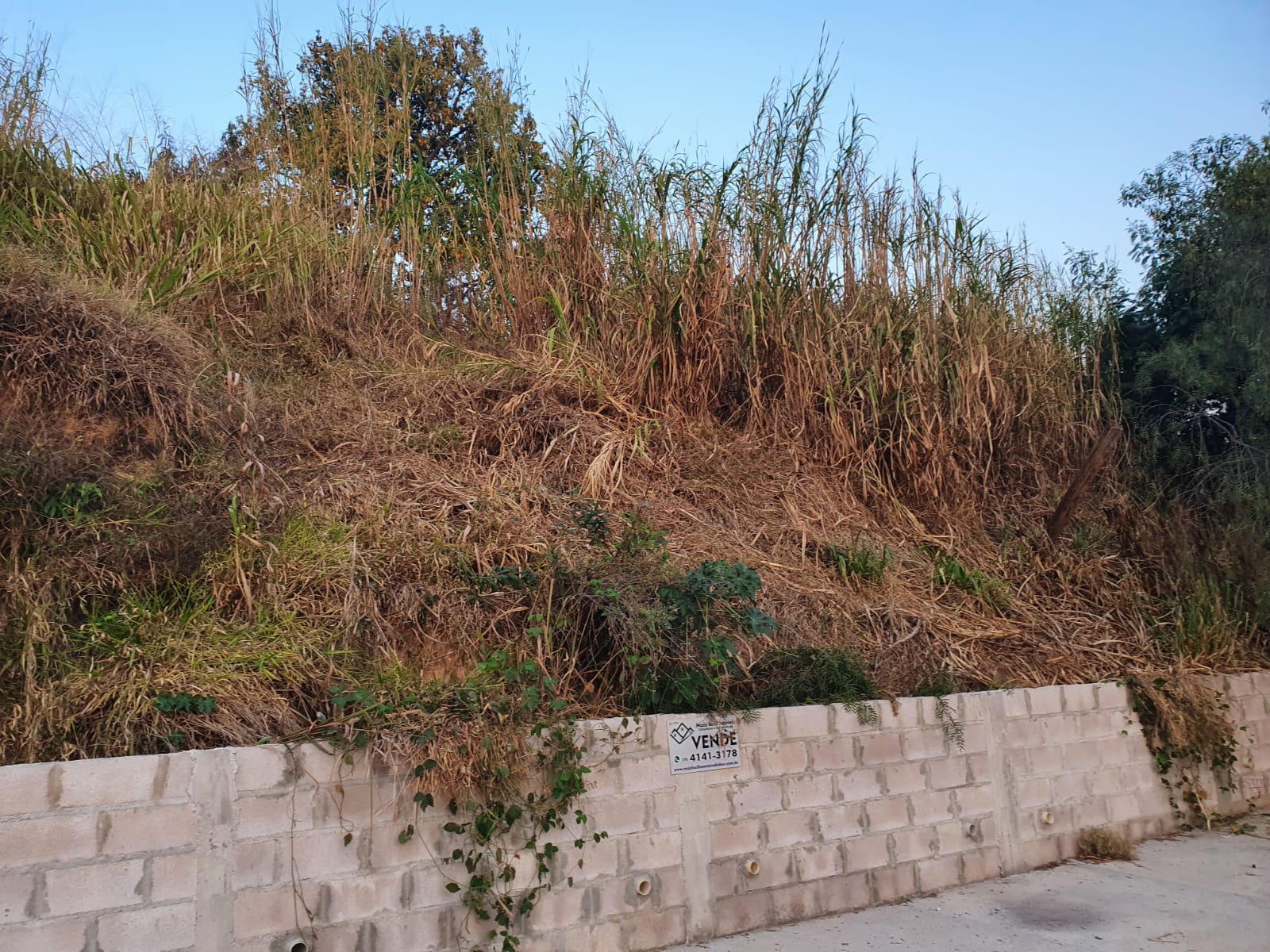 